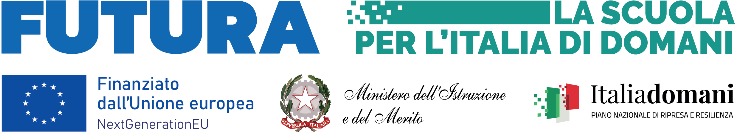 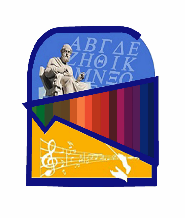       ISTITUTO DI ISTRUZIONE SUPERIORE PERITO-LEVI     Liceo Classico – Liceo Artistico - Liceo Musicale - Liceo Classico Europeo Via E. Perito, 20 - Eboli (SA) Tel. 0828/366586 C.M. SAIS059003                               Cod. Fiscale 91053310651-  www.iisperitolevi.edu.it  CODICE UNIVOCO UFFICIO: UF84TA                                                   Sede Levi - Via Pescara, 10 - Eboli (SA) Tel. 0828/366793                                                    sais059003@istruzione.it  -  sais059003@pec.istruzione.it    AMBITO SA-26Oggetto: Consenso al Servizio di Assistenza Scolastica Specialistica a.s.202_/202_I sottoscritti…………………………………………………………………………………………, genitori dell’alunno/a …………………………………………………. Classe……….. sez………Plesso………………………………………, acconsentono all’attivazione del Servizio di Assistenza Specialistica prevista per l’anno scolastico 202_/202_.Luogo e data  _______________________,                                                 Firma genitori                                                                                                                                      __________________________________                                                                                                                                       __________________________________INFORMATIVA PRIVACY La informiamo, ai sensi dell'art. 13 del D.Lgs. N. 196/2003” Codice in materia di protezione dei dati personali” e Regolamento UE 2016/679 che i dati personali forniti saranno trattati esclusivamente per finalità istituzionali strettamente inerenti al servizio richiesto. Il trattamento dei dati, improntato alla massima riservatezza e sicurezza nel rispetto della normativa sopra richiamata. In funzione dell’attivazione del Servizio di Assistenza Specialistica saranno comunicati all’ufficio sevizi sociali del comune e al personale individuato dal Piano di zona tutte le informazioni, comprese eventuali dati particolari (ad esempio diagnosi funzionali), necessarie per il buon andamento dell’intervento specialistico; a tale scopo i genitori/tutori/affidatari rilasciano in calce esplicito consenso.   PER AUTORIZZAZIONE ED ESPLICITO CONSENSO AL TRATTAMENTO DEI DATI PERSONALI AI SENSI DEL REGOLAMENTO UE/679/2016 e del D.Lgs 196/2003 e s.m.i.Luogo e data  _______________________              Genitore/Tutore__________________________						Genitore/Tutore__________________________PER PRESA VISIONE DELL’INFORMATIVA PRIVACY FAMIGLIE ALLEGATA ALLA PRESENTE ISTANZALuogo e data  _______________________              Genitore/Tutore__________________________						Genitore/Tutore__________________________In caso di assenza dell’altro genitore: Il sottoscritto, consapevole delle conseguenze amministrative e penali per chi rilasci dichiarazioni non corrispondenti a verità, ai sensi del DPR 445/2000, dichiara di aver effettuato la scelta/richiesta in osservanza delle disposizioni sulla responsabilità genitoriale di cui agli artt. 316, 337 ter e 337 quarter del codice civile, che richiedono il consenso di entrambi i genitori.                                                                                                                                                  Firma del genitore/tutore/affidatari